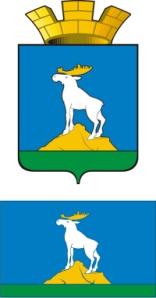 ГЛАВА  НИЖНЕСЕРГИНСКОГО ГОРОДСКОГО ПОСЕЛЕНИЯПОСТАНОВЛЕНИЕ22.04.2020 г. № 128г. Нижние Серги О внесении изменений в муниципальную программу «Программа комплексного развития транспортной инфраструктуры Нижнесергинского городского поселения на 2018-2022 годы», утвержденную постановлением главы Нижнесергинского городского поселения от 03.10.2017 № 476 (с изменениями от 30.07.2018 № 341,от 06.12.2018 № 555, от 22.03.2019 № 104, от 18.04.2019 № 157, от 17.07.2019 № 300, от 30.12.2019 № 521) Руководствуясь Федеральным законом от 10.12.1995 №196-ФЗ "О безопасности дорожного движения", Федеральным законом от 06.10.2003 №131-ФЗ "Об общих принципах организации местного самоуправления в Российской Федерации", Федеральным законом от 08.11.2007 №257-ФЗ "Об автомобильных дорогах и о дорожной деятельности в Российской Федерации, и о внесении изменений в отдельные законодательные акты Российской Федерации", Постановлением Правительства РФ от 25.12.2015 №1440 «Об утверждении требований к программам комплексного развития транспортной инфраструктуры поселений, городских округов» и Уставом Нижнесергинского городского поселенияПОСТАНОВЛЯЮ:1. Внести изменения муниципальную программу «Программа комплексного развития транспортной инфраструктуры Нижнесергинского городского поселения на 2018-2022 годы», утвержденную постановлением главы Нижнесергинского городского поселения от 03.10.2017 № 476, изложив Приложение №1 и Приложение № 2 к муниципальной программе «Программа комплексного развития транспортной инфраструктуры Нижнесергинского городского поселения на 2018-2022 годы» в новой редакции (прилагается).2. Опубликовать настоящее постановление путем размещения в сети «Интернет» на официальном сайте Нижнесергинского городского поселения.3. Контроль за исполнением настоящего Постановления оставляю за собой.Глава Нижнесергинскогогородского поселения                                                                        А.М. ЧекасинУтверждена                                                                                         Постановлением главы                                                                                                      Нижнесергинского городскогопоселения от 03.10.2017 г. №     476 (с изменениями от 30.07.2018 № 341, от 06.12.2018 № 555, от 22.03.2019 № 104, от 18.04.2019 № 157, от 17.07.2019 № 300, от 30.12.2019 № 521, от 22.04.2020 № 128)                                                                                                                                                                       Программа комплексного развития транспортной инфраструктуры Нижнесергинского городского поселения на 2018-2022 годы»2017 годПАСПОРТМУНИЦИПАЛЬНОЙ ПРОГРАММЫ«Программа комплексного развития транспортной инфраструктуры на 2018-2022 годы»Содержание проблемы и обоснование необходимостиее решения программным методомПроблема аварийности на дорогам местного значения (далее - аварийность) на территории Нижнесергинского городского поселения в последнее десятилетие приобрела особую остроту в связи с несоответствием дорожно-транспортной инфраструктуры потребностям населения в безопасном дорожном движении, недостаточной эффективностью функционирования системы обеспечения безопасности дорожного движения и низкой дисциплиной непосредственных участников дорожного движения.Протяженность автомобильных дорог Нижнесергинского городского поселения  составляет . Из них дороги:- с  асфальтовым покрытием – 33 км;- с грунтовым покрытием – 80 км;- мостов – 11 ед.;- пешеходных переходов – 22 ед.;- с искусственными неровностями – 8 ед.- светофорных объектов - 7 ед.;Основными недостатками сложившейся дорожной инфраструктуры Нижнесергинского городского поселения•	неразвитость сети местных дорог (недостаток в наличии дорожной разметки, водоотводных лотков, невысокая доля дорог с асфальтовым покрытием, плохое состояние дорог с асфальтеновым покрытием)•	низкая пропускная способность улиц; •	применение для регулирования движения недостаточного количества технических средств, ориентированных на движение транспортных потоков; •	практическое отсутствие системы обеспечения парковок в городе. В свою очередь, организация движения пешеходов на территории Нижнесергинского городского поселения в настоящее время имеет следующие недостатки:•	слабая развитость сети   пешеходных переходов; •	недостаточное количество тротуаров, наличие тротуаров в состоянии, непригодном для движения пешеходов; •	отсутствие или недостаточное освещение проезжей части дороги и тротуаров. Учитывая складывающуюся обстановку, можно предположить, что в ближайшие годы обстановка с безопасностью дорожного движения (далее -БДД) в случае непринятия адекватных мер будет обостряться.Сложившуюся ситуацию с аварийностью на дорогах необходимо решать путем принятия действенных и неотложных мер по совершенствованию системы обеспечения БДД. 	Федеральный закон от 06.10.2003 № 131-ФЗ "Об общих принципах организации местного самоуправления в Российской Федерации" относит к вопросам местного самоуправления дорожную деятельность в отношении автомобильных дорог местного значения в границах населенных пунктов поселения, а также осуществление иных полномочий в области использования автомобильных дорог и осуществления дорожной деятельности в соответствии с законодательством Российской Федерации.Использование программного метода решения проблемы безопасности дорожного движения на территории Нижнесергинского городского поселения направлено на создание условий для обеспечения безопасного и комфортного передвижения автомобильных и пешеходных потоков в границах Нижнесергинского городского поселения.2. Механизм реализации программыМероприятия муниципальной программы реализуются в соответствии  с планом мероприятий по выполнению муниципальной программы (приложение № 2).3. Цели и задачи муниципальной программы, целевые показатели реализации муниципальной программыЦелью Программы является снижение негативных последствий автомобилизации, обеспечение охраны жизни, здоровья граждан и их имущества, гарантий их законных прав на безопасные условия движения по дорогам и улицам Нижнесергинского городского поселения;Задачами Программы являются:- анализ социально-экономического развития Нижнесергинского городского поселения;- определение вариантов развития транспортной инфраструктуры; - увеличение сети автомобильных дорог с асфальтовым покрытием;- развитие транспорта общего пользования;-   обеспечение безопасности  дорожного движения на территории Нижнесергинского городского поселения;Целевые индикаторы с разбивкой по годам приведены в таблице (приложение   №1)Приложение №1 к муниципальной программе «Комплексного развития транспортной инфраструктуры Нижнесергинского городского поселения»   на 2018-2022 годы»ЦЕЛИ, ЗАДАЧИ И ЦЕЛЕВЫЕ ПОКАЗАТЕЛИРЕАЛИЗАЦИИ МУНИЦИПАЛЬНОЙ ПРОГРАММЫ«Программа комплексное развитие транспортной инфраструктурыНижнесергинского городского поселенияна 2018-2022 годы»<1> указывается конкретный год реализации муниципальной программы.Приложение №2 к муниципальной программе «Комплексного развития транспортной инфраструктуры Нижнесергинского городского поселения»   на 2018-2022 годы»ПЛАН МЕРОПРИЯТИЙПО ВЫПОЛНЕНИЮ МУНИЦИПАЛЬНОЙ ПРОГРАММЫ«Программа комплексного развития транспортной инфраструктуры Нижнесергинского городского поселения на 2018-2022 годы»-заказчик-координатор-разработчик-исполнители      
муниципальной программы        Администрация Нижнесергинского городского поселенияКошкин Роман ВладимировичАдминистрация Нижнесергинского городского поселения, подрядные организацииСроки реализации                 
муниципальной программы        2018-2022 годыЦели 
муниципальной программы         - обеспечение развития систем и объектов транспортной инфраструктуры в соответствии с потребностями населения Нижнесергинского городского поселения; - повышение безопасности, качества и эффективности транспортного обслуживания населения, а также физических и юридических лиц на территории Нижнесергинского городского поселения; - снижение негативных последствий автомобилизации, обеспечение охраны жизни, здоровья граждан и их имущества, гарантий их законных прав на безопасные условия движения по дорогам и улицам Нижнесергинского городского поселения;Задачи                    
муниципальной программы        - анализ социально-экономического развития Нижнесергинского городского поселения;- определение вариантов развития транспортной инфраструктуры; - увеличение сети автомобильных дорог с асфальтовым покрытием;            - развитие транспорта общего пользования;-   обеспечение безопасности  дорожного движения на территории Нижнесергинского городского поселения;Перечень основных                
целевых показателей              
муниципальной программы        Приложение в таблицеОбъемы финансирования            
муниципальной программы        
по годам реализации, тыс. рублей ВСЕГО:                                 
в целом для реализации Программы в 2018-2022 годах требуется финансирование в объеме 165771, 09020 тыс. руб., в том числе  -областной бюджет 0 тыс. руб., - местный бюджет – 165771, 09020  тысяч рублей2018 годОбластной бюджет 0 тыс. руб.Местный бюджет 69459 тыс. руб.2019 годОбластной бюджет 0 тыс. руб.Местный бюджет 32470,09020 тыс. руб.2020 год Областной бюджет 0 тыс. руб.Местный бюджет 33600 тысяч рублей2021 год Областной бюджет 0 тысяч рублейМестный бюджет 15121 тысяч рублей2022 год Областной бюджет 0 тысяч рублейМестный бюджет 15121 тысяч рублейАдрес размещения муниципальной
программы в сети Интернет        adminsergi.ruN    
строкиНаименование  
 цели (целей) и 
 задач, целевых 
  показателейЕдиница 
измеренияЕдиница 
измеренияЗначение целевого показателя реализации      
             муниципальной программыЗначение целевого показателя реализации      
             муниципальной программыЗначение целевого показателя реализации      
             муниципальной программыЗначение целевого показателя реализации      
             муниципальной программыЗначение целевого показателя реализации      
             муниципальной программыЗначение целевого показателя реализации      
             муниципальной программыЗначение целевого показателя реализации      
             муниципальной программыЗначение целевого показателя реализации      
             муниципальной программыПорядок расчета показателяN    
строкиНаименование  
 цели (целей) и 
 задач, целевых 
  показателейЕдиница 
измеренияЕдиница 
измеренияБазовый показатель на начало реализации программы 2018201820192019202020212022Порядок расчета показателя123345566789101  Целевой         
показатель 1 Увеличение доли отремонтированных автомобильных дорог местного значения с асфальтовым покрытием с нарастающим итогом%%1,08333,53,55710Протяженность отремонтированных автомобильных дорог местного значения с асфальтовым покрытием/ на общую протяженность автомобильных дорог местного значения с асфальтовым покрытием*100% (с нарастающим итогом)2Целевой         
показатель 2 Увеличение доли отремонтированных автомобильных дорог местного значения с грунтовым покрытием с нарастающим итогом%%1,545577101520Протяженность отремонтированных автомобильных дорог местного значения с грунтовым покрытием/ на общую протяженность автомобильных дорог местного значения с грунтовым покрытием*100% (с нарастающим итогом)3Целевой         
показатель 3Уменьшение доли применения ямочного ремонта автомобильных дорог местного значения с асфальтовым покрытием с понижением динамиким2м270065065040040030015004Целевой показатель 4 Обеспечение высокого уровня зимнего содержания дорог, основными показателями которого являются ширина чистой от снега и льда поверхности дороги; толщина слоя рыхлого снега на поверхности дороги, накапливающегося с момента от начала снегопада или метели до начала снегоочистки и в перерывах между проходами снегоочистительных машин; толщина уплотненного слоя снега (снежного наката) на проезжей части и обочинах; сроки очистки дороги от снега и ликвидации гололёда и зимней скользкости.кмкм1131131131131131131131135Целевой показатель 5Приведение в соответствие нормам действующего законодательства ПОДДедед111111116Целевой показатель 6Увеличение протяженности отремонтированного барьерного ограждения и приведение в надлежащее состояние кмкм 111111117Целевой показатель 7Доля исправных светофоров  едед777777778Целевой показатель 8Увеличение протяженности дорожной разметки м2м2172218001800190019002000220024009Целевой показатель 9Приведение в соответствие действующим национальным стандартам и нормам Законодательства Российской Федерации дорожных знаковедед150160160180180190195200Целевой         показатель  Увеличение количества пешеходных переходоведед1418182020242628N   
строкиНаименование мероприятия/
   Источники расходов    
    на финансированиеОбъем расходов на выполнение мероприятия за счет     
   всех источников ресурсного обеспечения, тыс. рублейОбъем расходов на выполнение мероприятия за счет     
   всех источников ресурсного обеспечения, тыс. рублейОбъем расходов на выполнение мероприятия за счет     
   всех источников ресурсного обеспечения, тыс. рублейОбъем расходов на выполнение мероприятия за счет     
   всех источников ресурсного обеспечения, тыс. рублейОбъем расходов на выполнение мероприятия за счет     
   всех источников ресурсного обеспечения, тыс. рублейОбъем расходов на выполнение мероприятия за счет     
   всех источников ресурсного обеспечения, тыс. рублейпримечаниеN   
строкиНаименование мероприятия/
   Источники расходов    
    на финансированиевсего20182019202020212022примечание123456789ВСЕГО ПО МУНИЦИПАЛЬНОЙ
ПРОГРАММЕ,В ТОМ ЧИСЛЕxобластной бюджет0000000местный бюджет165771,090206945932470,09020336001512115121Глава 1. Содержание улично-дорожной сетиГлава 1. Содержание улично-дорожной сетиГлава 1. Содержание улично-дорожной сетиГлава 1. Содержание улично-дорожной сетиГлава 1. Содержание улично-дорожной сетиГлава 1. Содержание улично-дорожной сетиГлава 1. Содержание улично-дорожной сетиГлава 1. Содержание улично-дорожной сетиГлава 1. Содержание улично-дорожной сетиИтого по главе 1областной бюджет:местный бюджет:Итого по главе 1областной бюджет:местный бюджет:47267803286351060010000100001.1.Зимнее содержание дорог общего пользования местного значенияxобластной бюджетxместный бюджет32100610065006500650065001.2.Содержание объектов улично-дорожной сети, в т. ч. около общеобразовательных учреждений (нанесение дорожной разметки включая экспертизу сметной документации, установка и ремонт дорожных знаков, остановочных комплексов, работы по актуализации Проекта организации дорожного движения территории Нижнесергинского городского поселения и другое)областной бюджетхместный бюджет1516719322135410035003500Глава 2. Ремонт дорог общего пользования местного значенияГлава 2. Ремонт дорог общего пользования местного значенияГлава 2. Ремонт дорог общего пользования местного значенияГлава 2. Ремонт дорог общего пользования местного значенияГлава 2. Ремонт дорог общего пользования местного значенияГлава 2. Ремонт дорог общего пользования местного значенияГлава 2. Ремонт дорог общего пользования местного значенияГлава 2. Ремонт дорог общего пользования местного значенияГлава 2. Ремонт дорог общего пользования местного значенияИтого по главе 2областной бюджет:местный бюджет:28863904145805000512151212.1Ремонт дорог с асфальтовым покрытием, в том числе экспертиза проектно-сметной документацииобластной бюджетхместный бюджет1407665415351000300030002.2.Ремонт дорог с грунтовым покрытиемобластной бюджетхместный бюджет14357250036154000212121212.3.Устройство тротуара4300430000Глава 3. Капитальный ремонт дорог общего пользования местного значенияГлава 3. Капитальный ремонт дорог общего пользования местного значенияГлава 3. Капитальный ремонт дорог общего пользования местного значенияГлава 3. Капитальный ремонт дорог общего пользования местного значенияГлава 3. Капитальный ремонт дорог общего пользования местного значенияГлава 3. Капитальный ремонт дорог общего пользования местного значенияГлава 3. Капитальный ремонт дорог общего пользования местного значенияГлава 3. Капитальный ремонт дорог общего пользования местного значенияГлава 3. Капитальный ремонт дорог общего пользования местного значенияИтого по главе 3областной бюджет:местный бюджет:89641,090205238619255,0902018000003.1Капитальный ремонт дорог общего пользования местного значения по улицам Геологов, Молодежная, Восточная в городе Нижние Сергиобластной бюджет000000xместный бюджет48656486560000x3.2Разработка проектно-сметной документации на капитальный ремонт автомобильных дорог в г.Нижние Сергиместный бюджет37303730 0000x3.3Капитальный ремонт участка дороги улицы Ленина от улицы Титова до улицы Жукова в городе Нижние Сергиобластной бюджет000000хместный бюджет19255,09020019255,09020000х3.4Капитальный ремонт участка дороги улицы Ленина от улицы Жукова до улицы Ленина д.26 в городе Нижние Серги, в том числе экспертиза проектно-сметной документации, выполнение работ по строительному контролю и работы по корректировке  ПСДобластной бюджет000000хместный бюджет18000001800000х3.5Капитальный ремонт участка дороги улицы Ленина от улицы Ленина д.26 до улицы 22 Партсъезда в городе Нижние Сергиобластной бюджет000000хместный бюджет000000х